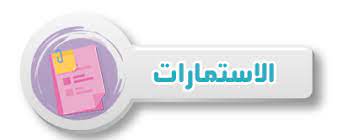 المستوى الثانى برنامج التكنولوجيا الحيوية الزراعيةالسيد الأستاذ الدكتور/ أحمد محمد الشيخة                                  وكيل الكلية لشئون التعليم والطلاب تحية طيبه وبعد ،،،الرجاء التكرم من سيادتكم بالموافقة على التسجيل للمقررات التالية خلال الفصل الداسى الثانى عن العام الجامعى 2023/2024متحريرا في    /    /2024م                مرفق بيان حالة للطالب من نظام ابن الهيثم   اعتماد المرشد الاكاديمى                                                                                                      توقيع الطالب                                                                                                                         أسم الطالب :      ................................................عام الالتحاق:..........................................الرقم الجامعى :      ............................عدد الساعات المكتسبة : .......... ساعات معتمدة المرشد الاكاديمى : ...........................................المعدل التراكمى : ...................................الملاحظاتعدد الساعاتعدد الساعاتعدد الساعاتعدد مرات التسجيلاسم المقرركود المقررمالملاحظاتمعتمدةعملى نظرى عدد مرات التسجيلاسم المقرركود المقررم322مقدمة في التكنولوجيا الحيوية BIO -2051322الوراثة الجزيئيةBIO -2032322كيمياء التمثيل الغذائيBIO -2013322وراثة عشائر وصفات كميةBIO -2044221تكنيك ميكروبى BIO -2065221كيمياء تحليلية (مقرراختيارى)BIO - 20262-2مبادئ الارشاد الزراعى والمجتمع الريفى  (مقرراختيارى)AES - 20671818اجمالى الساعات المعتمدة (7 مقررات)اجمالى الساعات المعتمدة (7 مقررات)اجمالى الساعات المعتمدة (7 مقررات)اجمالى الساعات المعتمدة (7 مقررات)اجمالى الساعات المعتمدة (7 مقررات)اجمالى الساعات المعتمدة (7 مقررات)